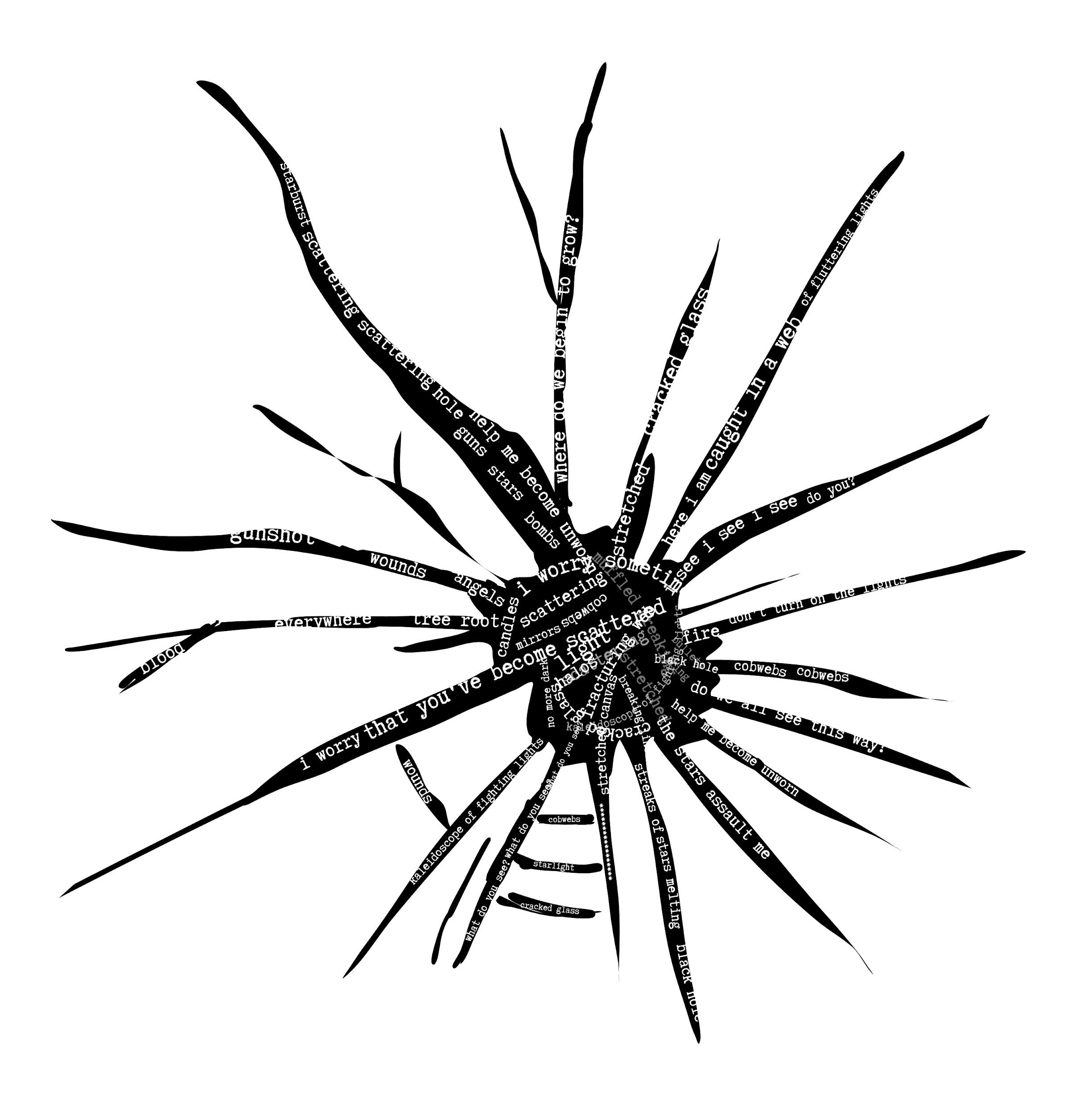 Altered Eyesby Lola Okunlola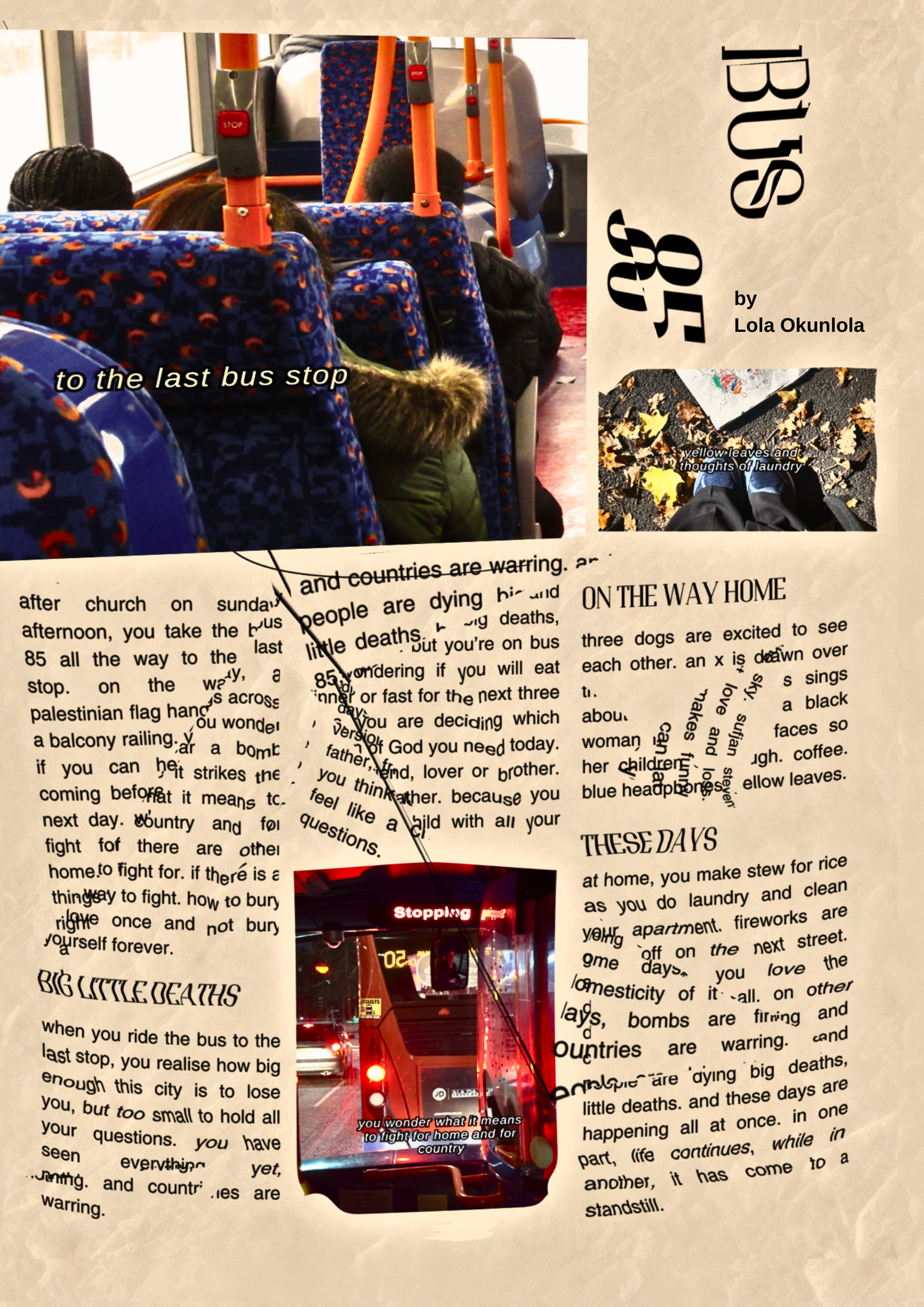 